Закон Кировской области от 14.10.2013 № 320-ЗО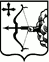 ЗАКОН КИРОВСКОЙ ОБЛАСТИОб образовании в Кировской областиПринят Законодательным Собранием Кировской области 25 сентября 2013 годаСтатья 1. Предмет правового регулирования настоящего Закона1. Настоящий Закон регулирует общественные отношения, возникающие в сфере образования в связи с реализацией права на образование, обеспечением государственных гарантий прав и свобод человека в сфере образования и созданием условий для реализации права на образование. 2. Понятия, используемые в настоящем Законе, применяются в тех значениях, в которых они определены законодательством Российской Федерации.Статья 2. Правовое регулирование отношений в сфере образования1. Отношения в сфере образования регулируются Конституцией Российской Федерации, Федеральным законом от 29 декабря 2012 года № 273-ФЗ «Об образовании в Российской Федерации» (далее – Федеральный закон), иными нормативными правовыми актами Российской Федерации, Уставом Кировской области, настоящим Законом и иными нормативными правовыми актами Кировской области, содержащими нормы, регулирующие отношения в сфере образования.2. Правовое регулирование отношений в сфере образования основывается на принципах, установленных Федеральным законом, и направлено на реализацию государственных гарантий, конституционных прав и свобод человека в сфере образования, создание условий развития системы образования Кировской области, защиту прав и интересов участников отношений в сфере образования, поддержку участников образовательных отношений.Статья 3. Реализация права на образование1. Органы государственной власти области и органы местного самоуправления области реализуют право каждого человека на образование путем создания соответствующих социально-экономических условий для его получения, расширения возможностей удовлетворять потребности человека в получении образования различных уровня и направленности в течение всей жизни.2. В целях реализации права каждого человека на образование в Кировской области действует и развивается сеть образовательных организаций, реализующих основные образовательные программы, образовательных организаций, реализующих дополнительные образовательные программы, организаций, осуществляющих обучение, осуществляется образовательная деятельность индивидуальными предпринимателями, гарантируется свободный выбор форм получения образования. 3. Органами государственной власти области и органами местного самоуправления области в пределах своей компетенции:1) создаются необходимые условия для получения качественного образования детьми, проживающими в сельских населенных пунктах (создание интернатов для проживания обучающихся из населенных пунктов, расположенных на расстоянии трех и более километров от образовательной организации, организация бесплатной перевозки обучающихся до образовательных организаций, реализующих основные общеобразовательные программы, и обратно и иные условия);2) создаются необходимые условия для получения без дискриминации качественного образования лицами с ограниченными возможностями здоровья, для коррекции нарушений развития и социальной адаптации, оказания ранней коррекционной помощи на основе специальных педагогических подходов и наиболее подходящих для этих лиц языков, методов и способов общения и условия, в максимальной степени способствующие получению образования определенного уровня и определенной направленности, а также социальному развитию этих лиц, в том числе посредством организации инклюзивного образования лиц с ограниченными возможностями здоровья;3) оказывается содействие лицам, которые проявили выдающиеся способности и к которым в соответствии с Федеральным законом относятся обучающиеся, показавшие высокий уровень интеллектуального развития и творческих способностей в определенной сфере учебной и научно-исследовательской деятельности, в научно-техническом и художественном творчестве, в физической культуре и спорте;4) создаются условия для обучения детей-сирот и детей, оставшихся без попечения родителей, детей, нуждающихся в длительном лечении, детей, испытывающих трудности в освоении основных общеобразовательных программ, развитии и социальной адаптации; 5) осуществляется полностью или частично финансовое обеспечение содержания лиц, нуждающихся в социальной поддержке в соответствии с законодательством Российской Федерации, в период получения ими образования.Статья 4. Полномочия Законодательного Собрания Кировской области в сфере образованияК полномочиям Законодательного Собрания Кировской области в сфере образования относится:1) принятие законов области в сфере образования, внесение в них изменений, контроль за их соблюдением и исполнением;2) утверждение областного бюджета в части расходов на образование;3) подготовка для Правительства Российской Федерации предложений при создании федеральных университетов на основании программы социально-экономического развития области.Статья 5. Полномочия Правительства Кировской области в сфере образованияК полномочиям Правительства Кировской области в сфере образования относится:1) принятие нормативных правовых актов Правительства Кировской области в сфере образования, внесение в них изменений, контроль за их соблюдением и исполнением;2) утверждение государственной программы развития образования; 3) формирование областного бюджета в части расходов на образование;4) формирование органа исполнительной власти области, осуществляющего государственное управление в сфере образования, установление порядка его организации и деятельности;5) создание, реорганизация, ликвидация областных государственных организаций, осуществляющих образовательную деятельность, организаций, осуществляющих обеспечение образовательной деятельности, оценку качества образования; 6) обеспечение государственных гарантий реализации прав на получение общедоступного и бесплатного дошкольного образования в муниципальных дошкольных образовательных организациях посредством предоставления субвенций местным бюджетам, включая расходы на оплату труда, приобретение учебников и учебных пособий, средств обучения, игр, игрушек, дополнительное профессиональное образование по программам повышения квалификации руководителей и педагогических работников, деятельность которых связана с образовательным процессом (за исключением расходов на содержание зданий и оплату коммунальных услуг), в соответствии с нормативами, установленными Правительством Кировской области, рассчитанных на основании методики, утвержденной настоящим Законом. Прилагается;7) обеспечение государственных гарантий реализации прав на получение общедоступного и бесплатного дошкольного, начального общего, основного общего, среднего общего образования в муниципальных общеобразовательных организациях, обеспечение дополнительного образования детей в муниципальных общеобразовательных организациях посредством предоставления субвенций местным бюджетам, включая расходы на оплату труда, в том числе расходы на осуществление ежемесячных выплат педагогическим работникам муниципальных общеобразовательных организаций, имеющим высшую квалификационную категорию, и выплату вознаграждения за выполнение функций классного руководителя педагогическим работникам муниципальных общеобразовательных организаций, расходы на приобретение учебников и учебных пособий, средств обучения, игр, игрушек, дополнительное профессиональное образование по программам повышения квалификации руководителей и педагогических работников, деятельность которых связана с образовательным процессом (за исключением расходов на содержание зданий и оплату коммунальных услуг), в соответствии с нормативами, установленными Правительством Кировской области, рассчитанных на основании методики, утвержденной настоящим Законом. Прилагается;8) отнесение образовательных организаций, реализующих основные общеобразовательные программы, к малокомплектным образовательным организациям;9) организация предоставления общего образования в областных государственных образовательных организациях;10) утверждение порядка установления размера платы, взимаемой с родителей (законных представителей) за присмотр и уход за детьми в областных государственных образовательных организациях, реализующих образовательную программу дошкольного образования;11) организация предоставления среднего профессионального образования, включая обеспечение государственных гарантий реализации права на получение общедоступного и бесплатного среднего профессионального образования;12) организация предоставления дополнительного образования детей в областных государственных образовательных организациях;13) организация предоставления дополнительного профессионального образования в областных государственных образовательных организациях;14) организация предоставления психолого-педагогической, медицинской и социальной помощи обучающимся, испытывающим трудности в освоении основных общеобразовательных программ, своем развитии и социальной адаптации;15) утверждение порядка установления организациям, осуществляющим образовательную деятельность по имеющим государственную аккредитацию образовательным программам среднего профессионального образования, контрольных цифр приема на обучение по программам подготовки квалифицированных рабочих, служащих, программам подготовки специалистов среднего звена за счет средств областного бюджета;16) учреждение социальных выплат в виде премий для педагогических работников областных государственных и муниципальных образовательных организаций, стипендий для студентов федеральных государственных образовательных организаций высшего образования, расположенных на территории Кировской области, и филиалов федеральных государственных образовательных организаций высшего образования, расположенных на территории Кировской области, стипендий для обучающихся областных государственных и муниципальных образовательных организаций, утверждение порядка и условий их предоставления;17) установление нормативов для формирования стипендиального фонда за счет средств областного бюджета;18) установление порядка и условий предоставления мер социальной поддержки, предусмотренных настоящим Законом;19) установление порядка регламентации и оформления отношений государственной или муниципальной образовательной организации с обучающимися, нуждающимися в длительном лечении, детьми-инвалидами и (или) их родителями (законными представителями) в части организации обучения по образовательным программам начального общего, основного общего и среднего общего образования на дому или в медицинских организациях;20) установление требований к одежде обучающихся по образовательным программам начального общего, основного общего и среднего общего образования;21) подготовка для Правительства Российской Федерации предложений при создании федеральных университетов на основании программы социально-экономического развития области;22) утверждение персонального состава коллегии органа исполнительной власти области, осуществляющего государственное управление в сфере образования;23) осуществление иных полномочий в соответствии с законодательством Российской Федерации и Кировской области.Статья 6. Полномочия органа исполнительной власти области, осуществляющего государственное управление в сфере образованияК полномочиям органа исполнительной власти области, осуществляющего государственное управление в сфере образования, относится:1) общее управление системой образования области;2) издание в пределах своих полномочий правовых актов, в том числе в случаях, установленных законодательством Российской Федерации и Кировской области, нормативных правовых актов, участие в разработке и реализации нормативных правовых актов органов государственной власти области, регулирующих правоотношения в сфере образования;3) разработка и реализация государственной программы развития образования с учетом социально-экономических, экологических, демографических, этнокультурных и других особенностей области, участие в реализации федеральных программ и проектов в сфере образования на территории области;4) осуществление функций и полномочий учредителя областных государственных организаций, осуществляющих образовательную деятельность, организаций, осуществляющих обеспечение образовательной деятельности, оценку качества образования;5) финансовое обеспечение получения дошкольного образования в частных дошкольных образовательных организациях, дошкольного, начального общего, основного общего, среднего общего образования в частных общеобразовательных организациях, осуществляющих образовательную деятельность по имеющим государственную аккредитацию основным общеобразовательным программам, посредством предоставления указанным образовательным организациям субсидий на возмещение затрат, включая расходы на оплату труда, приобретение учебников и учебных пособий, средств обучения, игр, игрушек (за исключением расходов на содержание зданий и оплату коммунальных услуг), в соответствии с нормативами, установленными Правительством Кировской области; 6) организация обеспечения муниципальных образовательных организаций и областных государственных образовательных организаций учебниками в соответствии с федеральным перечнем учебников, рекомендованных к использованию при реализации имеющих государственную аккредитацию образовательных программ начального общего, основного общего, среднего общего образования организациями, осуществляющими образовательную деятельность, и учебными пособиями, допущенными к использованию при реализации указанных образовательных программ;7) участие в установленном порядке в проведении экспертизы примерных основных общеобразовательных программ и учебников; 8) утверждение случаев и порядка организации индивидуального отбора при приеме либо переводе в государственные и муниципальные образовательные организации для получения основного общего и среднего общего образования с углубленным изучением отдельных учебных предметов или для профильного обучения;9) создание условий для осуществления присмотра и ухода за детьми, содержания детей в областных государственных образовательных организациях;10) согласование создания на территории Кировской области филиалов государственных образовательных организаций, находящихся в ведении субъектов Российской Федерации;11) обеспечение осуществления мониторинга в системе образования на уровне области;12) создание, формирование и ведение государственных информационных систем в системе образования в пределах своих полномочий;13) формирование аттестационных комиссий, осуществляющих проведение аттестации в целях установления квалификационной категории педагогических работников областных государственных, муниципальных и частных организаций, осуществляющих образовательную деятельность;14) создание государственных экзаменационных комиссий для проведения на территории Кировской области государственной итоговой аттестации по образовательным программам основного общего и среднего общего образования (далее – государственная итоговая аттестация), обеспечение проведения государственной итоговой аттестации, осуществление аккредитации граждан в качестве общественных наблюдателей при ее проведении, утверждение порядка установления форм проведения государственной итоговой аттестации по образовательным программам среднего общего образования для обучающихся по образовательным программам основного общего и среднего общего образования, изучавших родной язык из числа языков народов Российской Федерации и литературу народов России на родном языке из числа языков народов Российской Федерации и выбравших экзамен по родному языку из числа языков народов Российской Федерации и литературе народов России на родном языке из числа языков народов Российской Федерации для прохождения государственной итоговой аттестации;15) организация дополнительного профессионального образования педагогических и руководящих работников областных государственных и муниципальных образовательных организаций в Кировской области;16) осуществление иных полномочий, предусмотренных законодательством Российской Федерации и Кировской области, а также положением об органе исполнительной власти области, осуществляющем государственное управление в сфере образования, утвержденным Правительством Кировской области.Статья 7. Наделение органов местного самоуправления муниципальных районов и городских округов отдельными государственными полномочиями в сфере образования1. Настоящим Законом органы местного самоуправления муниципальных районов области наделяются отдельными государственными полномочиями:1) по начислению и выплате компенсации платы, взимаемой с родителей (законных представителей) за присмотр и уход за детьми (далее – родительская плата) в образовательных организациях, реализующих образовательную программу дошкольного образования;2) по возмещению расходов, связанных с предоставлением руководителям, педагогическим работникам и иным специалистам (за исключением совместителей) муниципальных образовательных организаций, организаций для детей-сирот и детей, оставшихся без попечения родителей, работающим и проживающим в сельских населенных пунктах, поселках городского типа, меры социальной поддержки, установленной абзацем первым части 1 статьи 15 настоящего Закона.2. Настоящим Законом наделяются органы местного самоуправления следующих городских округов области:1) «Город Киров», «ЗАТО Первомайский» – отдельными государственными полномочиями, предусмотренными пунктами 1 и 2 части 1 настоящей статьи;2) «Город Вятские Поляны», «Город Кирово-Чепецк», «Город Котельнич», «Город Слободской» – отдельными государственными полномочиями, предусмотренными пунктом 1 части 1 настоящей статьи.3. Полномочиями, указанными в части 1 настоящей статьи, органы местного самоуправления муниципальных районов и городских округов области (далее – органы местного самоуправления) наделяются на неограниченный срок.4. Финансовое обеспечение выполнения органами местного самоуправления отдельных государственных полномочий осуществляется за счет предоставляемых местным бюджетам субвенций из областного бюджета, рассчитанных в соответствии с методиками, утвержденными настоящим Законом. Прилагаются.Материальные средства органам местного самоуправления на осуществление отдельных государственных полномочий не передаются.5. Органы местного самоуправления имеют право:1) получать методическую помощь от органа исполнительной власти области, осуществляющего государственное управление в сфере образования, по вопросам осуществления отдельных государственных полномочий;2) издавать муниципальные правовые акты по вопросам реализации отдельных государственных полномочий;3) определять органы, должностных лиц, уполномоченных осуществлять отдельные государственные полномочия, муниципальные образовательные организации, организации для детей-сирот и детей, оставшихся без попечения родителей, уполномоченные осуществлять деятельность по реализации отдельных государственных полномочий;4) осуществлять иные права в соответствии с законодательством.6. Органы местного самоуправления при осуществлении отдельных государственных полномочий обязаны:1) соблюдать действующее законодательство, регулирующее вопросы осуществления государственных полномочий, и осуществлять отдельные государственные полномочия;2) вести учет и обеспечивать целевое расходование средств областного бюджета, выделенных на осуществление отдельных государственных полномочий;3) представлять органам государственной власти области, их должностным лицам запрашиваемые документы, информацию по вопросам осуществления отдельных государственных полномочий;4) представлять отчетность об использовании средств областного бюджета, выделенных на осуществление отдельных государственных полномочий, в уполномоченный орган исполнительной власти области, обеспечивающий проведение финансовой, бюджетной и налоговой политики на территории области, по установленным им формам и срокам.7. Правительство Кировской области вправе по вопросам осуществления органами местного самоуправления отдельных государственных полномочий издавать обязательные для исполнения нормативные правовые акты и осуществлять контроль за их исполнением.8. Орган исполнительной власти области, осуществляющий государственное управление в сфере образования, при осуществлении органами местного самоуправления отдельных государственных полномочий обязан:1) оказывать методическую помощь органам местного самоуправления по вопросам осуществления отдельных государственных полномочий;2) давать разъяснения органам местного самоуправления по вопросам осуществления ими отдельных государственных полномочий;3) осуществлять контроль за исполнением органами местного самоуправления отдельных государственных полномочий.9. Уполномоченный орган исполнительной власти области, обеспечивающий проведение финансовой, бюджетной и налоговой политики на территории области, при осуществлении органами местного самоуправления отдельных государственных полномочий обязан:1) получать от органов местного самоуправления информацию и отчеты об использовании средств областного бюджета, выделенных на осуществление отдельных государственных полномочий;2) осуществлять контроль за целевым использованием предоставленных финансовых средств.10. Контроль за исполнением отдельных государственных полномочий осуществляется путем проведения проверок, запросов необходимых документов и информации об исполнении отдельных государственных полномочий и в иных формах, установленных действующим законодательством.В случае выявления нарушений требований законов по вопросам осуществления органами местного самоуправления государственных полномочий уполномоченные органы исполнительной власти области вправе давать письменные предписания по устранению таких нарушений, обязательные для исполнения органами местного самоуправления.11. Исполнение отдельных государственных полномочий может быть прекращено в случае вступления в силу федерального закона, закона области, в связи с которым реализация отдельных государственных полномочий становится невозможной.12. Исполнение отдельных государственных полномочий может быть прекращено законом области в отношении одного или нескольких муниципальных образований по следующим основаниям:1) в случае неисполнения, ненадлежащего исполнения или невозможности исполнения органами местного самоуправления отдельных государственных полномочий;2) в случае выявления фактов нарушений органами местного самоуправления требований федерального и областного законодательства;3) по иным основаниям, предусмотренным действующим законодательством.Статья 8. Система образования Кировской области1. Система образования Кировской области является частью системы образования Российской Федерации.2. Система образования Кировской области включает в себя:1) федеральные государственные образовательные стандарты и федеральные государственные требования, образовательные стандарты, образовательные программы различных вида, уровня и направленности;2) организации, осуществляющие образовательную деятельность, педагогических работников, обучающихся и родителей (законных представителей) несовершеннолетних обучающихся;3) орган исполнительной власти области, осуществляющий государственное управление в сфере образования, органы местного самоуправления, осуществляющие управление в сфере образования, созданные ими консультативные, совещательные и иные органы;4) организации, осуществляющие обеспечение образовательной деятельности, оценку качества образования; 5) объединения юридических лиц, работодателей и их объединений, общественные объединения, осуществляющие деятельность в сфере образования. 3. Система образования Кировской области создает условия для непрерывного образования посредством реализации основных образовательных программ и различных дополнительных образовательных программ, предоставления возможности одновременного освоения нескольких образовательных программ, а также учета имеющихся образования, квалификации, опыта практической деятельности при получении образования. 4. В целях координации действий организаций, осуществляющих образовательную деятельность, в обеспечении качества и развития содержания образования в системе образования Кировской области органом исполнительной власти области, осуществляющим государственное управление в сфере образования, могут создаваться учебно-методические объединения.В состав учебно-методических объединений на добровольных началах входят педагогические и другие работники организаций, осуществляющих образовательную деятельность, иных организаций, действующих в системе образования Кировской области, в том числе представители работодателей.Учебно-методические объединения в системе образования Кировской области осуществляют свою деятельность в соответствии с положением, утвержденным органом исполнительной власти области, осуществляющим государственное управление в сфере образования.5. В целях развития системы образования Кировской области осуществляется инновационная деятельность в сфере образования в форме реализации инновационных проектов и программ. Организации, осуществляющие образовательную деятельность, и иные действующие в сфере образования организации, их объединения, реализующие инновационные проекты и программы, имеющие существенное значение для обеспечения развития системы образования Кировской области, расположенные на территории Кировской области, признаются региональными инновационными площадками и составляют инновационную инфраструктуру в системе образования Кировской области. Порядок признания указанных организаций региональными инновационными площадками устанавливается органом исполнительной власти области, осуществляющим государственное управление в сфере образования.Орган исполнительной власти области, осуществляющий государственное управление в сфере образования, в рамках своих полномочий создает условия для реализации инновационных образовательных проектов, программ и внедрения их результатов в практику.6. Орган исполнительной власти области, осуществляющий государственное управление в сфере образования, органы местного самоуправления в пределах своих полномочий обеспечивают открытость и доступность информации о системе образования, в том числе посредством размещения информации на своих официальных сайтах в информационно-телекоммуникационной сети «Интернет».Орган исполнительной власти области, осуществляющий государственное управление в сфере образования, органы местного самоуправления, осуществляющие управление в сфере образования, в пределах своих полномочий осуществляют организацию мониторинга системы образования Кировской области. Анализ состояния и перспектив развития образования подлежит ежегодному опубликованию в виде итоговых (годовых) отчетов и размещению в информационно-телекоммуникационной сети «Интернет» на официальных сайтах органа исполнительной власти области, осуществляющего государственное управление в сфере образования, и органов местного самоуправления, осуществляющих управление в сфере образования.Статья 9. Государственная программа развития образования1. С целью развития системы образования в Кировской области, обеспечения прав и гарантий получения качественного образования на территории Кировской области разрабатывается, утверждается и реализуется государственная программа развития образования в Кировской области.2. Государственная программа развития образования в Кировской области может включать:1) мероприятия по оказанию содействия развитию муниципальных систем образования;2) мероприятия по строительству, реконструкции, ремонту зданий и объектов образовательных организаций, организаций, осуществляющих обеспечение образовательной деятельности, оценку качества образования, оснащению указанных организаций оборудованием;3) мероприятия по улучшению условий профессионального обучения и дополнительного профессионального образования работников организаций, осуществляющих образовательную деятельность;4) мероприятия по охране здоровья обучающихся;5) мероприятия по созданию условий для социализации детей-сирот и детей, оставшихся без попечения родителей, получения образования лицами, проявившими выдающиеся способности, обучающимися с ограниченными возможностями здоровья, в том числе по организации инклюзивного образования;6) иные мероприятия.3. Государственная программа развития образования в Кировской области разрабатывается органом исполнительной власти области, осуществляющим государственное управление в сфере образования, при участии представителей иных органов государственной власти, органов местного самоуправления области, организаций, осуществляющих образовательную деятельность, организаций, осуществляющих деятельность в сфере образования, специалистов и утверждается Правительством Кировской области.4. Финансовое обеспечение мероприятий государственной программы развития образования в Кировской области осуществляется за счет средств областного бюджета и иных не запрещенных законом источников.Статья 10. Лица, осуществляющие образовательную деятельность1. Образовательная деятельность осуществляется образовательными организациями и в случаях, установленных Федеральным законом, организациями, осуществляющими обучение, а также индивидуальными предпринимателями.2. Образовательная организация может иметь в своей структуре различные структурные подразделения, обеспечивающие осуществление образовательной деятельности с учетом уровня, вида и направленности реализуемых образовательных программ, формы обучения и режима пребывания обучающихся (филиалы, представительства, центры, подготовительные отделения и курсы, методические и учебно-методические подразделения, лаборатории, учебные и учебно-производственные мастерские, учебно-опытные хозяйства, учебные базы практики, учебно-демонстрационные центры, библиотеки, спортивные клубы, студенческие спортивные клубы, школьные спортивные клубы, общежития, интернаты, психологические и социально-педагогические службы, обеспечивающие социальную адаптацию и реабилитацию нуждающихся в ней обучающихся, и иные предусмотренные локальными нормативными актами образовательной организации структурные подразделения).3. На организации, осуществляющие обучение, и индивидуальных предпринимателей, на их обучающихся, на педагогических работников, занятых в организациях, осуществляющих обучение, или у индивидуальных предпринимателей, распространяются права, социальные гарантии, обязанности и ответственность образовательных организаций, обучающихся и педагогических работников таких образовательных организаций.4. Областные государственные организации, осуществляющие образовательную деятельность, создаются Кировской областью решением Правительства Кировской области.5. Муниципальные образовательные организации создаются муниципальным образованием (муниципальным районом или городским округом) решением органа местного самоуправления.6. Образовательные организации реорганизуются или ликвидируются в порядке, установленном гражданским законодательством, с учетом особенностей, предусмотренных законодательством об образовании.7. Принятие Правительством Кировской области или органом местного самоуправления решения о реорганизации или ликвидации областной государственной или муниципальной образовательной организации допускается на основании положительного заключения комиссии по оценке последствий такого решения. Порядок проведения оценки последствий принятия решения о реорганизации или ликвидации областной государственной образовательной организации, муниципальной образовательной организации, включая критерии этой оценки (по типам данных образовательных организаций), порядок создания комиссии по оценке последствий такого решения и подготовки ею заключений устанавливаются Правительством Кировской области.8. Принятие решения о реорганизации или ликвидации муниципальной общеобразовательной организации, расположенной в сельском поселении, не допускается без учета мнения жителей данного сельского поселения.9. Принятие Правительством Кировской области или органом местного самоуправления решения о ликвидации филиала областной государственной или муниципальной образовательной организации осуществляется в порядке, установленном частями 7 и 8 настоящей статьи.Статья 11. Обучающиеся1. Обучающимся предоставляются академические права на выбор организации, осуществляющей образовательную деятельность, формы получения образования и формы обучения после получения основного общего образования или после достижения 18 лет, предоставление условий для обучения с учетом особенностей их психофизического развития и состояния здоровья, в том числе получение социально-педагогической и психологической помощи, бесплатной психолого-медико-педагогической коррекции, и иные права, предусмотренные Федеральным законом, иными нормативными правовыми актами Российской Федерации, локальными нормативными актами организаций, осуществляющих образовательную деятельность.2. Детям из многодетных семей, детям-сиротам и детям, оставшимся без попечения родителей, находящимся под опекой (попечительством), в приемной семье, предоставляются в первоочередном порядке места в дошкольных образовательных организациях.3. Обучающимся, осваивающим основные образовательные программы за счет средств областного бюджета и местных бюджетов в пределах федеральных государственных образовательных стандартов, образовательных стандартов, организациями, осуществляющими образовательную деятельность, бесплатно предоставляются в пользование на время получения образования учебники и учебные пособия, а также учебно-методические материалы, средства обучения и воспитания. Обеспечение учебниками и учебными пособиями, а также учебно-методическими материалами, средствами обучения и воспитания организаций, осуществляющих образовательную деятельность по основным образовательным программам, в пределах федеральных государственных образовательных стандартов, образовательных стандартов осуществляется за счет средств областного бюджета и местных бюджетов.4. В соответствии с настоящим Законом обучающимся, за исключением детей-сирот и детей, оставшихся без попечения родителей, лиц из числа детей-сирот и детей, оставшихся без попечения родителей, предоставляются следующие меры социальной поддержки и стимулирования:1) обеспечение местами в интернатах общеобразовательных организаций;2) предоставление в соответствии с жилищным законодательством жилых помещений в общежитиях – обучающимся за счет средств областного бюджета по очной форме обучения в областных государственных профессиональных образовательных организациях, нуждающимся в жилом помещении;3) обеспечение питанием в размере его стоимости, установленной Правительством Кировской области:а) обучающихся за счет средств областного бюджета в областных государственных профессиональных образовательных организациях по программам подготовки квалифицированных рабочих (служащих), по адаптированным образовательным программам при получении профессионального обучения;б) обучающихся, проживающих в интернатах общеобразовательных организаций;в) обучающихся в общеобразовательных организациях из семей со среднедушевым доходом ниже величины прожиточного минимума, установленной в Кировской области;4) денежная компенсация в размере стоимости льготного питания, установленной Правительством Кировской области, – обучающимся за счет средств областного бюджета в областных государственных профессиональных образовательных организациях по программам подготовки квалифицированных рабочих (служащих) на время прохождения производственного обучения и (или) производственной практики в организациях, участия в областных, окружных, всероссийских и иных олимпиадах, конкурсах, выставках, конференциях, спортивных мероприятиях;5) получение назначенных в порядке и на условиях, установленных Правительством Кировской области:а) государственной академической стипендии студентами – обучающимися за счет средств областного бюджета по очной форме обучения в областных государственных профессиональных образовательных организациях, в том числе осуществляющих образовательную деятельность по адаптированным образовательным программам при получении профессионального обучения; б) государственной социальной стипендии студентами – обучающимися за счет средств областного бюджета по очной форме обучения в областных государственных профессиональных образовательных организациях, в том числе осуществляющих образовательную деятельность по адаптированным образовательным программам при получении профессионального обучения, из числа лиц, определенных Федеральным законом; в) именных стипендий, размеры которых устанавливаются Правительством Кировской области.5. Областным государственным профессиональным образовательным организациям выделяются средства на оказание материальной поддержки нуждающимся студентам, средства для организации культурно-массовой, физкультурной и спортивной, оздоровительной работы со студентами в размерах, устанавливаемых Правительством Кировской области. Материальная поддержка обучающимся выплачивается в размерах и в порядке, которые определяются локальными нормативными актами, принимаемыми с учетом мнения советов обучающихся и представительных органов обучающихся.6. Организации, осуществляющие образовательную деятельность, вправе устанавливать за счет средств, полученных от приносящей доход деятельности, различные виды материальной поддержки обучающихся.7. Детям-сиротам и детям, оставшимся без попечения родителей, лицам из числа детей-сирот и детей, оставшихся без попечения родителей, меры социальной поддержки предоставляются в соответствии с Законом Кировской области от 4 декабря 2012 года № 222-ЗО «О социальной поддержке детей-сирот и детей, оставшихся без попечения родителей, лиц из числа детей-сирот и детей, оставшихся без попечения родителей, детей, попавших в сложную жизненную ситуацию».8. Детям граждан, принимавших непосредственное участие в боевых действиях и выполнявших задачи в условиях вооруженных конфликтов немеждународного характера, контртеррористических операций, в зонах чрезвычайного положения на территории Российской Федерации и территориях республик бывшего СССР, призванных и (или) направленных с территории Кировской области и погибших (умерших), пропавших без вести, гарантируется обучение в федеральных государственных образовательных организациях высшего образования на территории Кировской области за счет средств областного бюджета при условии успешной сдачи единого государственного экзамена и в соответствии с законодательством вступительных испытаний.Статья 12. Организация получения образования лицами, проявившими выдающиеся способности1. Общее образование лиц, проявивших выдающиеся способности, а также лиц, добившихся успехов в учебной деятельности, научной (научно-исследовательской) деятельности, творческой деятельности и физкультурно-спортивной деятельности, может осуществляться в лицеях, гимназиях, школах с углубленным изучением отдельных предметов, а также в иных образовательных организациях, в том числе реализующих основные и дополнительные образовательные программы, обеспечивающие развитие интеллектуальных, творческих и прикладных способностей обучающихся.2. В целях выявления и поддержки лиц, проявивших выдающиеся способности, органами государственной власти области, органами местного самоуправления области организуются и проводятся олимпиады и иные интеллектуальные и (или) творческие конкурсы, физкультурные мероприятия и спортивные мероприятия (далее – конкурсы), направленные на выявление и развитие у обучающихся интеллектуальных и творческих способностей, способностей к занятиям физической культурой и спортом, интереса к научной (научно-исследовательской) деятельности, творческой деятельности, физкультурно-спортивной деятельности, на пропаганду научных знаний, творческих и спортивных достижений. 3. Обучающиеся принимают участие в конкурсах на добровольной основе. 4. Взимание платы за участие в олимпиадах и иных конкурсах, по итогам которых присуждаются премии для поддержки талантливой молодежи, не допускается. 5. Для лиц, проявивших выдающиеся способности, органами государственной власти области, органами местного самоуправления области могут предусматриваться специальные денежные поощрения и иные меры стимулирования указанных лиц.Критерии и порядок отбора лиц, проявивших выдающиеся способности, порядок и условия предоставления денежных поощрений за счет средств областного бюджета устанавливаются Правительством Кировской области.Статья 13. Организация получения образования обучающимися с ограниченными возможностями здоровья1. Содержание образования и условия организации обучения и воспитания обучающихся с ограниченными возможностями здоровья определяются адаптированной образовательной программой, а для инвалидов также в соответствии с индивидуальной программой реабилитации инвалида.2. Общее образование обучающихся с ограниченными возможностями здоровья осуществляется в организациях, осуществляющих образовательную деятельность по адаптированным основным общеобразовательным программам. В таких организациях создаются специальные условия для получения образования указанными обучающимися.3. Под специальными условиями для получения образования обучающимися с ограниченными возможностями здоровья понимаются условия обучения, воспитания и развития таких обучающихся, включающие в себя использование специальных образовательных программ и методов обучения и воспитания, специальных учебников, учебных пособий и дидактических материалов, специальных технических средств обучения коллективного и индивидуального пользования, предоставление услуг ассистента (помощника), оказывающего обучающимся необходимую техническую помощь, проведение групповых и индивидуальных коррекционных занятий, обеспечение доступа в здания организаций, осуществляющих образовательную деятельность, и другие условия, без которых невозможно или затруднено освоение образовательных программ обучающимися с ограниченными возможностями здоровья.4. Образование обучающихся с ограниченными возможностями здоровья может быть организовано как совместно с другими обучающимися, так и в отдельных классах, группах или в отдельных организациях, осуществляющих образовательную деятельность.Орган исполнительной власти области, осуществляющий государственное управление в сфере образования, и органы местного самоуправления области в установленном ими порядке принимают меры к организации образования обучающихся с ограниченными возможностями здоровья в общеобразовательных организациях.5. Обучающиеся с ограниченными возможностями здоровья, проживающие в областных государственных общеобразовательных организациях, находятся на полном государственном обеспечении и обеспечиваются питанием, одеждой, обувью, мягким и жестким инвентарем по нормам, установленным Правительством Кировской области. Иные обучающиеся с ограниченными возможностями здоровья в областных государственных общеобразовательных организациях обеспечиваются бесплатным двухразовым питанием в порядке, установленном учредителем организации, осуществляющей образовательную деятельность. 6. Профессиональное обучение и профессиональное образование обучающихся с ограниченными возможностями здоровья осуществляются на основе образовательных программ, адаптированных при необходимости для обучения указанных обучающихся.7. Орган исполнительной власти области, осуществляющий государственное управление в сфере образования, обеспечивает получение профессионального обучения обучающимися с ограниченными возможностями здоровья (с различными формами умственной отсталости), не имеющими основного общего или среднего общего образования на основе образовательных программ, адаптированных при необходимости для обучения указанных обучающихся.8. Обучающимся с ограниченными возможностями здоровья при получении образования предоставляются бесплатно специальные учебники и учебные пособия, иная учебная литература, а также услуги сурдопереводчиков и тифлосурдопереводчиков. Указанная мера социальной поддержки осуществляется за счет средств областного бюджета. 9. Орган исполнительной власти области, осуществляющий государственное управление в сфере образования, обеспечивает подготовку педагогических работников, владеющих специальными педагогическими подходами и методами обучения и воспитания обучающихся с ограниченными возможностями здоровья, и содействует привлечению таких работников в организации, осуществляющие образовательную деятельность.Статья 14. Родители (законные представители) несовершеннолетних обучающихся1. Родители (законные представители) несовершеннолетних обучающихся имеют преимущественное право на обучение и воспитание детей перед всеми другими лицами. Они обязаны заложить основы физического, нравственного и интеллектуального развития личности ребенка.2. Орган государственной власти области и органы местного самоуправления области, образовательные организации оказывают помощь родителям (законным представителям) несовершеннолетних обучающихся в воспитании детей, охране и укреплении их физического и психического здоровья, развитии индивидуальных способностей и необходимой коррекции нарушений их развития.3. В целях материальной поддержки воспитания и обучения детей, посещающих образовательные организации, реализующие образовательную программу дошкольного образования, родителям (законным представителям) выплачивается компенсация:1) на первого ребенка в размере, установленном Правительством Кировской области, но не менее 20 процентов среднего размера родительской платы за присмотр и уход за детьми в государственных и муниципальных образовательных организациях, находящихся на территории Кировской области (далее – средний размер платы);2) на второго ребенка в размере, установленном Правительством Кировской области, но не менее 50 процентов среднего размера платы;3) на третьего ребенка и последующих детей в размере, установленном Правительством Кировской области, но не менее 70 процентов среднего размера платы. 4. Порядок обращения за получением указанной компенсации, порядок и условия ее выплаты, средний размер платы устанавливаются Правительством Кировской области. Финансовое обеспечение расходов, связанных с выплатой компенсации, является расходным обязательством Кировской области. 5. Родители (законные представители) несовершеннолетних обучающихся, обеспечивающие получение детьми дошкольного образования в форме семейного образования, имеют право на получение методической, психолого-педагогической, диагностической и консультативной помощи без взимания платы, в том числе в дошкольных образовательных организациях и общеобразовательных организациях, если в них созданы соответствующие консультационные центры. Обеспечение предоставления таких видов помощи осуществляется органом исполнительной власти области, осуществляющим государственное управление в сфере образования.Статья 15. Меры социальной поддержки педагогических и иных работников организаций, осуществляющих образовательную деятельность1. Руководителям, педагогическим работникам и иным специалистам (за исключением совместителей) областных государственных, муниципальных образовательных организаций, организаций для детей-сирот и детей, оставшихся без попечения родителей, проживающим и работающим в сельских населенных пунктах (поселках городского типа), предоставляется компенсация в размере 100 процентов расходов на оплату жилых помещений, отопления и электроснабжения в виде ежемесячной денежной выплаты.Руководителям, педагогическим работникам и иным специалистам (за исключением совместителей) образовательных организаций, организаций для детей-сирот и детей, оставшихся без попечения родителей, вышедшим на пенсию, при условии, что непосредственно перед выходом на пенсию они проработали не менее 10 лет в образовательных организациях, организациях для детей-сирот и детей, оставшихся без попечения родителей, расположенных в сельских населенных пунктах, поселках городского типа, и пользовались (имели право пользоваться) бесплатной жилой площадью с отоплением и освещением (электроснабжением), в том числе путем компенсации 100 процентов расходов в виде ежемесячной денежной выплаты, или компенсацией в размере 100 процентов расходов на оплату жилых помещений, отопления и электроснабжения в виде ежемесячной денежной выплаты, и проживающим в указанных населенных пунктах, предоставляется компенсация в размере 100 процентов расходов на оплату жилых помещений, отопления и электроснабжения в виде ежемесячной денежной выплаты.2. Молодым специалистам из числа руководящих и педагогических работников, приступившим к работе в областных государственных и муниципальных образовательных организациях, организациях для детей-сирот и детей, оставшихся без попечения родителей, расположенных в сельских населенных пунктах, в целях социальной поддержки выплачивается единовременное денежное пособие в размере 50000 рублей. Размер единовременного денежного пособия увеличивается и утверждается Правительством Кировской области3. Педагогическим работникам, награжденным почетным знаком «Педагогическая слава», выплачивается единовременная денежная выплата в размере, установленном Правительством Кировской области. 4. Работникам образовательных организаций, организаций, осуществляющих обучение (за исключением совместителей), работникам органов местного самоуправления, осуществляющих управление в сфере образования, удостоенным почетных званий «Народный учитель СССР», «Заслуженный мастер профессионально-технического образования РСФСР», «Заслуженный учитель профессионально-технического образования РСФСР», «Заслуженный учитель школы РСФСР», «Народный учитель Российской Федерации», «Заслуженный мастер производственного обучения Российской Федерации», «Заслуженный учитель Российской Федерации», а также вышедшим на пенсию и прекратившим трудовую деятельность, зарегистрированным в установленном порядке по постоянному месту жительства на территории Кировской области, предоставляется ежемесячная социальная выплата в размере 1000 рублей.5. Педагогическим работникам образовательных организаций, участвующим по решению органа исполнительной власти области, осуществляющего государственное управление в сфере образования, в проведении единого государственного экзамена в рабочее время и освобожденным от основной работы на период проведения единого государственного экзамена, предоставляются гарантии и компенсации, установленные трудовым законодательством и иными актами, содержащими нормы трудового права. Педагогическим работникам, участвующим в проведении единого государственного экзамена, выплачивается компенсация за работу по подготовке и проведению единого государственного экзамена за счет средств областного бюджета, выделяемых на проведение единого государственного экзамена. Размер и порядок выплаты указанной компенсации устанавливаются Правительством Кировской области.6. Педагогическим работникам (в том числе руководящим работникам, деятельность которых связана с образовательным процессом, совместителям с объемом педагогической нагрузки не менее шести часов в неделю) областных государственных образовательных организаций в целях содействия обеспечению их книгоиздательской продукцией и периодическими изданиями образовательные организации выплачивают за счет средств областного бюджета ежемесячную денежную компенсацию в размере, установленном Правительством Кировской области.Педагогическим работникам (за исключением совместителей), в том числе руководящим работникам, деятельность которых связана с образовательным процессом, областной государственной образовательной организации дополнительного профессионального образования, осуществляющей дополнительное профессиональное образование работников образовательных организаций системы образования Кировской области, в целях содействия обеспечению их книгоиздательской продукцией и периодическими изданиями образовательная организация выплачивает за счет средств областного бюджета ежемесячную денежную компенсацию в размере, установленном Правительством Кировской области.Для педагогических работников муниципальных образовательных организаций размер ежемесячной денежной компенсации на приобретение книгоиздательской продукции и периодических изданий устанавливается органами местного самоуправления.Статья 16. Финансовое обеспечение расходных обязательств, связанных с исполнением настоящего ЗаконаФинансовое обеспечение расходных обязательств, связанных с исполнением настоящего Закона, осуществляется за счет средств областного бюджета и иных не запрещенных законом источников.Статья 17. Вступление в силу настоящего Закона1. Настоящий Закон вступает в силу с 1 января 2014 года.2. Статья 7 настоящего Закона вводится в действие ежегодно законом области об областном бюджете на очередной финансовый год и плановый период при условии, если законом области об областном бюджете предусмотрено предоставление местным бюджетам субвенций на осуществление передаваемых настоящим Законом отдельных государственных полномочий.Губернатор 
Кировской области 
Н.Ю.Белыхг. Киров
14 октября 2013 года
№ 320-ЗО